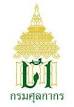 หนังสือให้ความยินยอมในการเปิดเผยข้อมูลเครดิตและข้อมูลส่วนบุคคลทำที่					วันที่				กรณีบุคคลธรรมดาข้าพเจ้า (นาย/นาง/นางสาว/อื่นๆ........)			นามสกุล			เลขที่บัตรประจำตัวประชาชน				 วัน/เดือน/ปี พ.ศ. เกิด 		บุคคลต่างด้าว       หนังสือเดินทางเลขที่ 								       อื่นๆ โปรดระบุ 				 เลขที่					กรณีนิติบุคคลข้าพเจ้า (ชื่อนิติบุคคล) 					ประเภทนิติบุคคล 		ทะเบียนนิติบุคคลเลขที่ 									วันที่จดทะเบียนนิติบุคคล									 โดยมีผู้อำนาจกระทำการแทน คือ 									ข้าพเจ้าตกลงให้ความยินยอมในกรณีดังต่อไปนี้ เพื่อประโยชน์ในการติดตามหนี้ การตรวจสอบความมั่นคงทางด้านการเงินและการสืบทรัพย์สินของบุคคลธรรมดาหรือนิติบุคคล การดำเนินการเกี่ยวกับพิธีการศุลกากรสำหรับนำของเข้าหรือการส่งของออก การดำเนินการในเรื่องสิทธิประโยชน์ทางภาษีอากร การชดเชยค่าอากรและค่าภาษีอื่น ๆ ที่เกี่ยวข้อง รวมทั้งเพื่อประโยชน์ในการดำเนินการเกี่ยวกับพิธีการศุลกากรทุกขั้นตอนและการดำเนินการด้านอื่นๆ ของกรมศุลกากร 1. ให้บริษัท ข้อมูลเครดิตแห่งชาติ จำกัด (บริษัท) เปิดเผยหรือให้ข้อมูลเครดิตของข้าพเจ้าแก่กรมศุลกากร	2. ให้ส่วนราชการ รัฐวิสาหกิจ หน่วยงานของรัฐหรือบุคคลอื่น สถานที่ทำงานในปัจจุบัน หรือสถานที่ทำงานอื่นซึ่งข้าพเจ้าอาจเข้าทำงานในอนาคต เปิดเผยหรือให้ข้อมูลข่าวสารส่วนบุคคลที่เกี่ยวกับการเงิน ทรัพย์สิน ซึ่งอยู่ในความครอบครองหรือควบคุมแก่กรมศุลกากร	3. ให้ถือว่าคู่ฉบับ และบรรดาสำเนา ภาพถ่าย ข้อมูลอิเล็กทรอนิกส์ หรือโทรสารที่สำเนาขึ้นจากหนังสือให้ความยินยอมฉบับนี้ เป็นหลักฐานในการให้ความยินยอมของข้าพเจ้า เช่นเดียวกัน 				ข้าพเจ้าจึงได้ลงลายมือชื่อและประทับตราไว้เป็นสำคัญ (ถ้ามี)			     (ผู้ให้ความยินยอม/ผู้มีอำนาจกระทำการแทนนิติบุคคลผู้ให้ความยินยอม)หมายเลขโทรศัพท์................................................